Пояснительная записка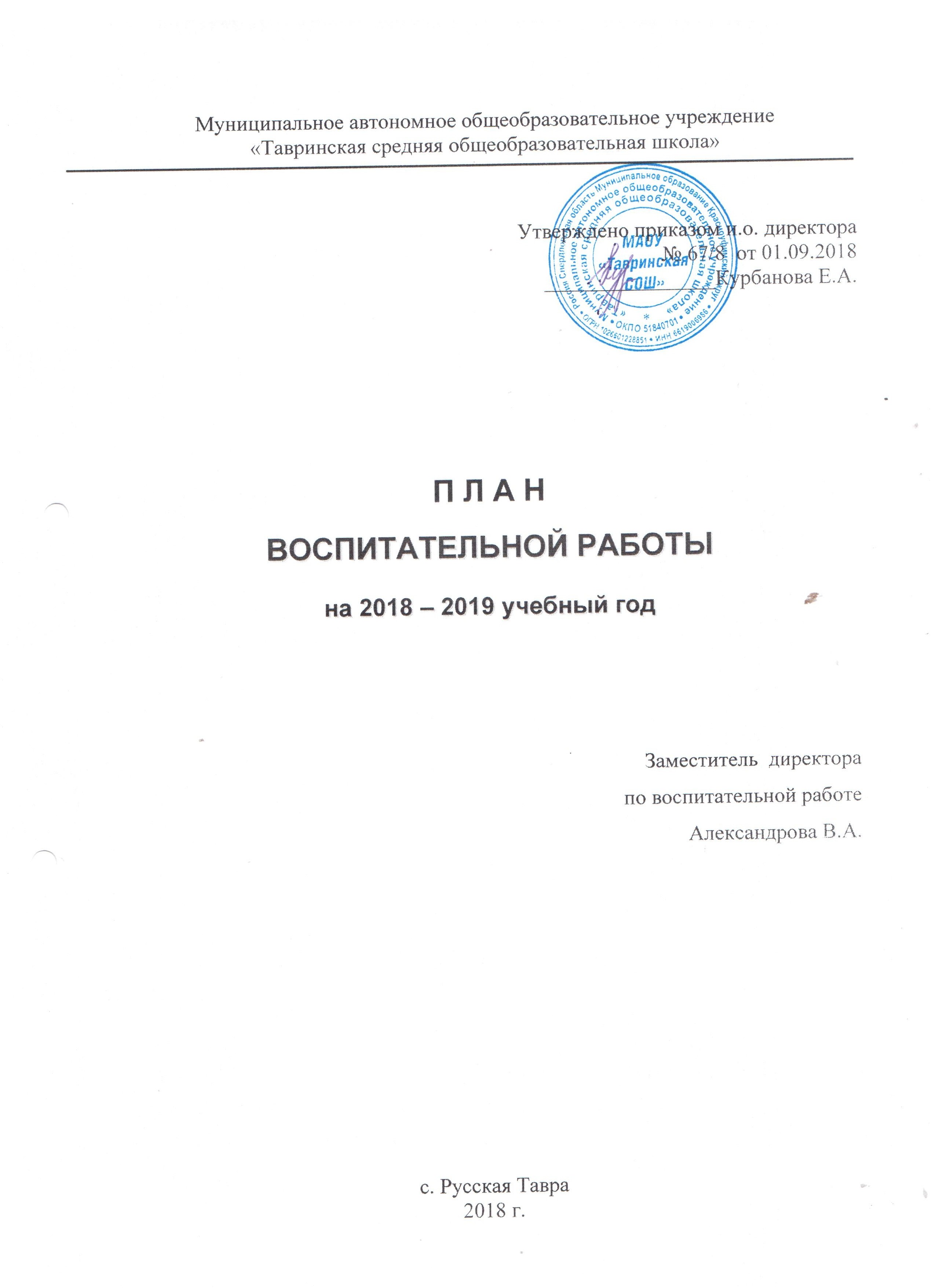 Содержание  воспитательной работы школы зависит от многих факторов: как внешних (от местности, на которой расположена школа, контингента учащихся и родителей,  численности населения на территории, организации, оказывающей первоочередное влияние на развитие населенного пункта, наличия культурных центров, представительств системы дополнительного образования), так, и внутренних (материально-технической базы образовательной организации, состава  педагогических кадров) и др. В связи с этим, отметим  следующие  особенности МАОУ «Тавринская СОШ».Внешние особенности: -  школа расположена на сельской территории с небольшой численностью населения -  2180 человек;- кроме школы на территории имеются два детских дошкольных учреждения,-  ведущую роль в организации жизни села играет ООО «Тавра»- на территории активно и плодотворно работает культурный центр - сельский дом культуры, сельская библиотека, с которыми  школа активно взаимодействует  при проведении традиционных праздников и мероприятий.- на территории достаточно развита система дополнительного образования:  в сельском доме культуры действуют танцевальные и вокальные кружки, на базе школы действуют детские объединения от МКОУ «Красноуфимский РЦ ДОД» (бывшие ДЮСШ и РДДТ). С 1 сентября 2016 открылся филиал Районной школы искусств.Внутренние особенности:Материально-техническая база образовательной организации - школа имеет выход в сеть  интернет, оснащена   56 компьютерами, 12 интерактивными  досками, 14 проекторами, сканерами, принтерами. Для внеурочной деятельности используются кабинеты начальной школы, кабинета информатики, библиотека, спортзал, игровая комната. Имеется пришкольный стадион, детская пришкольная площадка,  пришкольный сад/огород. Кадровый состав  школы состоит из  30 педагогов, из которых 13- окончивших данную образовательную организацию  и вернувшихся работать в школу. В школе работает школьный  психолог, социальный педагог, учитель-логопед.Особенности организации социального партнерства в территории:В воспитательном процессе участвуют родительская общественность, учреждения дополнительного образования – МКОУ ДОД «Красноуфимский РДДТ»,  «МКОУ ДОД «Красноуфимская РДЮСШ», филиал Районной школы искусств, cельский ДК и сельская библиотека.Из государственных учреждений в воспитательном процессе участвуют администрация территориального отдела (организация деятельности трудового и экологического отряда), инспекторы ПДН ОВД, инспекторы ГИБДД,  участковый уполномоченный полиции (в Единые дни профилактики), фельдшера местной больницы (Декады здоровья, классные часы по здоровьесбережению, и др.), депутаты Районной Думы (тематические классные часы), ветераны села (тематические классные часы).Большинство учащихся имеют доступ к сети Интернет, зарегистрированы в социальных сетях: В контакте, Одноклассники.Основные направления воспитательной работы в прошедшем учебном году    Развитие познавательной активности.  Формы работы: предметные недели, проектная деятельность, участие в научно-практических конференциях школьного и муниципального уровня, организация деятельности кружков ДОД, участие в различных интеллектуальных мероприятиях, конкурсах,  олимпиадах разного уровня:  всероссийской олимпиаде школьников (школьный и муниципальный туры);  всероссийском конкурсе «Инфознайка»,  всероссийской дистанционной олимпиаде по музыке, всероссийской олимпиаде «Олимпус», всероссийском конкурсе «Талантоха»,   межтерриториальной Интернет - викторине по Конституции РФ,  всероссийской олимпиаде для школьников  - «ЭМУ-Эрудит», ЭМУ-специалист.Формирование духовно-нравственных, гражданско-патриотических основ. Формы работы: тематические классные часы и встречи с представителями органов правопорядка, правовые викторины,  День конституции, беседы об ответственности за нарушение законодательства несовершеннолетними, учет и контроль детей из группы риска, поисковая работа, участие в общественно полезных акциях «Обелиск», «Чистый берег», «Школа – наш дом, наведем порядок в нем», «Милосердие», «Георгиевская ленточка», «Тавра - чистое село», «Неделя Добра», «Месячник защитника Отечества», проведение мероприятий  посвященных 70-й годовщине Победы в ВОВ, цикл классных часов о нравственности, экскурсии в музеи.Формирование позитивного отношения к семье. Формы работы: Посещение семей, диагностика семей, совместные спортивные  праздники, походы,  дни открытых  дверей, традиционные праздники, Родительский всеобуч, проведение  родительских собраний, тематические и индивидуальные консультации, организация деятельности Родительского Совета.Формирование потребности в  здоровом образе жизни. Формы работы: Единые дни профилактики, Декада здоровья, тематические классные часы, беседы школьного фельдшера о гигиене, физ. минутки,  соревнования (Кросс Наций, Кросс «Золотая осень», Лыжня России, легкоатлетическая эстафета на приз газеты «Вперед»,  легкоатлетическое четырехборье «Дружба», турниры по вольной борьбе и самбо) походы выходного дня, дни здоровья, спортивные конкурсы, веселые старты, соревнования между классами, туристические походы.Развитие коммуникативных качеств и формирование позитивных отношений в коллективе Формы работы: работа спортивных секций и объединений дополнительного образования, вечера, КТД, тематические классные часы, конкурсы, традиционные праздники: День знаний, День учителя, День матери, Новый год, День защитника отечества, 8 марта, 9 мая, Последний звонок.Результаты и достижения      В 2017-2018 учебном году школьники приняли участие: во всероссийских конкурсах и олимпиадах: олимпиаде школьников;  конкурсе «Инфознайка», дистанционной олимпиаде по музыке, олимпиаде «Олимпус»,  «Талантоха»,   межтерриториальной Интернет-викторине по Конституции РФ.муниципальных конкурсах и соревнованиях: «Ученик года», конкурсе чтецов «Живая классика»,  конкурсе фоторабот «Я за здоровое будущее»; научно-практической конференции обучающихся, сборе активов школьного самоуправления «Снежинка-2016», Фестивале детского и юношеского возраста творчества пожарной безопасности «Звездный фейерверк», Кроссе Наций, Кроссе «Золотая осень», Лыжне России, легкоатлетической эстафете на приз газеты «Вперед»,  легкоатлетическом четырехборье «Дружба», конкурсе плакатов, муниципальном этапе областного фестиваля творчества «Город мастеров», конкурсе ДПИ и ИЗО «У творчества нет границ» и «Весенняя радуга»;во внутришкольных конкурсах и соревнованиях: научно-практической конференции,  конкурсе чтецов «Живая классика», конкурсе иллюстраций  и рисунков и конкурсе чтецов,  выставке рисунков «Здоровый образ жизни», выставке-конкурсе ИЗО и ДПИ,   Новогоднем шахматном турнире.учащиеся  школы принимали активное участие в общественно-полезных акциях  «Покормите птиц зимой», «Обелиск», «Милосердие»,  «Георгиевская лента», «Школа – наш дом, наведем порядок в нем», «Тавра - чистое село», «Чистый берег», спортивных акциях  «Лыжня Тавры», «Лыжня России», «Кросс Наций». Обучающиеся школы принимали активное участие в мероприятиях, посвященных Дню Победы в Великой Отечественной войне.Анализ  участия  показал, что учащиеся не только приобретают навыки здорового образа жизни, ведущие  к снижению вероятности вовлечения подростков в социально-опасную среду, но и приобретают определенные нравственные качества, воспитывая в себе  активность и инициативу, самостоятельность в  планировании своей деятельности, в выборе наиболее эффективных путей выполнения поставленных задач.Анализируя эффективность проделанной работы  работу можно признать удовлетворительной: запланированные мероприятия реализованы по всем направлениям. Учащиеся активно участвовали в запланированных мероприятиях. Имеются достижения различных уровней участия. Из возникших проблем отметим:  низкое качество  деятельности объединений дополнительного образования, снижение качества деятельности педагогов-организаторов. Пути их дальнейшего решения: совершенствование форм организации дополнительного образования: изменение системы комплектования, изменение форм организации, изменение формы методической работы МО педагогов ДОД,  изменение форм предъявления результатов деятельности объединений, разработка программ внеурочной деятельности, реализуемых педагогами-организаторами, в соответствии с ФГОС НОО  и в соответствии с запросами родителей и учащихся, более активное привлечение родителей к организации внеурочной деятельности, внесение изменений в ВШК.Перспективы деятельности на предстоящий учебный год- Реализация  программы воспитания и социализации основного общего образования в рамках ФГОС ООО.- Совершенствование  программы духовно-нравственного развития, воспитания учащихся в рамках ФГОС НОО.- Повышение качества и результативности  деятельности объединений дополнительного образования.-Совершенствование  организации внеурочной деятельности в рамках ФГОС НОО.- Совершенствование системы ученического самоуправления.План-сетка мероприятий Месяц СЕНТЯБРЬМесяц ОКТЯБРЬМесяц НОЯБРЬМесяц ДЕКАБРЬЯНВАРЬФЕВРАЛЬМАРТАПРЕЛЬМАЙ№ ппНаправления МероприятияМероприятияМероприятияМероприятия№ ппНаправления 1 неделя2 неделя 3 неделя 4 неделяУченик -патриот и гражданинДень солидарности в борьбе с терроризмом. Линейка, посвященная памяти жертвам террористического акта г.БесланКлассные часы«О толерантности»Выборы в Совет учащихсяКлассные часы«Еще раз про Устав школы»Игровая программа «Мои права и обязанности»5-7 кл.«Кодекс чести ученика», «Законы коллектива» (1-4 классы)Всероссийская акция «Голубь мира» к Международному дню Мира.Всероссийская антинаркотическая акция «За здоровье и безопасность наших детей! »«Всероссийский   урок Дню гражданской обороны»Ученик и его нравственность Выборы в активы классов «Мы выбираем, нас выбирают»Месячник пожилого человекаАкция «Спешите делать добрые дела».Выставка сочинений о бабушках и дедушках (5-7 кл).Шефская помощьИнтеллект и трудЛинейка 1 сентября. Всероссийская акция «За Россию».Организация дежурства по школе и классуВыставка книг писателя Льва Толстого (185 лет со дня рождения). Международный день распространения грамотностиВсероссийский конкурс сочиненийВыставка книг В.А.Сухомлинского (95 лет со дня рождения)Семейный шашечный турнир к дню пожилых ( с бабушками и дедушками)Социально-психологический тренинг с учащимися: «Создание позитивных дружеских отношений» - 5 кл.Здоровье и экологияВелопробег«Спорт – стиль жизни!»Кросс нацийПоходы выходного дняБеседа «Твой режим дня»5-11кл.Походы выходного дняМир прекрасного и творчествоКонкурс рисунков «Цветная зебра»Конкурс рисунков ко Дню учителя«Золотая осень»Профилактика ДДТТМесячник безопасности Классные часы-инструктажиОформление маршрута «Безопасный путь домой»Месячник безопасности.Рейды объединения «ЮИД»Классные часы-тренинги «Опасные участки дороги»Работа с соцпартнерамиОперация «Школьник»ВсеобучПосещение семей и детей, состоящих на ВШУ и ПУСоставление социального паспорта классов Анализ занятости выпускников 9, 11 клКросс наций (ТО и СДК)Общешкольное родительское собрание Дополнительное образованиеКомплектование кружковШМО педагогов ДОМетодическая работаПланирование воспитательной работы на 2018-2019 учебный год.Цикл тренинговых занятий по адаптации с учащимися 1 кл.ШМО классных руководителейЦикл тренинговых занятий с учащимися 5 кл. по адаптацииВнутришкольный контрольПроверка планов педагогов-организаторов, педагога-психолога, педагога-библиотекаря, преподавателя-организатора ОБЖ, заведующего музеемПроверка планов педагогов-организаторов, педагога-психолога, педагога-библиотекаря, преподавателя-организатора ОБЖ, заведующего музеемПроверка рабочих программ кружковПроверка планов воспитательной работы классов№ ппНаправления МероприятияМероприятияМероприятияМероприятия№ ппНаправления 1 неделя2 неделя 3 неделя 4 неделяУченик -патриот и гражданинВсемирный урок чтения, посвящ-ныйгоду экологииОформление выставки «Наши славные земляки»Ученик и его нравственность «Золотое сердце учителя» (1-11 классы)Классные часыДни правовой помощи детямСмотр-конкурс классных уголковОрганизация экскурсий на каникулах Интеллект и трудШкольные олимпиады.Книжная выставка «Эта хрупкая планета»Школьные олимпиадыШашечный турнир среди команд начальных классов «Осень-2018»Школьные олимпиадыАкция «Подари книге вторую жизнь»ЭМУ–марафонСоциально-психологический тренинг с учащимися: «Административная ответственность несовершеннолетних» - 6 кл.Социально-психологический тренинг с учащимися: «Уголовная и административная ответственность несовершеннолетних» - 9 кл.Здоровье и экологияВсероссийский урок ко дню спасателя 1-11 кл.Областной конкурс  «Родники».Всероссийская антинаркотическая акция «За здоровье и безопасность наших детей! »Спортивный праздник осени 1-2 классы.Баскетбол 5-8 кл.Единый день профилактики муниципального уровня: «По безопасным дорогам Интернета».Футбол (на каникулы)Соревнования по вольной борьбеПоходы выходного дняМир прекрасного и творчествоКл.час «Урок чтения», посвященная году волонтера.Субботник «Зеленая Россия»Конкурс рисунков 1-4 кл «Золотая Осень»Конкурсная программа «Осень -2018»  3-4 классы  «Осенняя катавасия»5-8 кл.Акция «Чистый класс- чистая школа»Профилактика ДДТТПроверка схем безопасных маршрутов движенияТестирование учащихся на знание ПДДРейды объединения «ЮИД». Проведение медиауроков по теме: «Информационная безопасность»Классные часы-инструктажи «Комплексная безопасность в каникулы»Работа с соцпартнерамиРейды по семьям с опекаемымиАнализ операции «Подросток»Совет профилактики(ТО, Детский сад)Родительские собрания Проведение профилактических мероприятий «Интернет вокруг нас» с обучающимися и их родителями по вопросам информационной безопасности, возможном вреде информации в СМИ и сети Интернет, способах защиты детей от информации, причиняющей вред их здоровью и развитию. Единое районное родительское собрание «Предупредить – значит спасти».Дополнительное образованиеОткрытый слет туристов Красноуфимского округа «Осень-2017»Шашечный турнир «Осень-2017»ШМО педагогов ДОМетодическая работаШМО классных руководителейВнутришкольный контрольОрганизация внеурочной деятельности педагогом-организатором и классными руководителями (посещение классных часов)Работа по изучению посещаемости уроков и занятости во внеурочное время детей «группы риска» (посещение кружков)Подготовка к организации и проведению осенних каникул педагогами-организаторами и классными руководителями Ведение журналов кружковых занятий,  внеурочной деятельности.  № ппНаправления МероприятияМероприятияМероприятияМероприятия№ ппНаправления 1 неделя2 неделя 3 неделя 4 неделяУченик -патриот и гражданин«Героические страницы истории моей страны» (1-4 классы)«Когда мы едины- мы непобедимы» .Торжественная линейка 1-4 клТематические уроки школьного музея «Моя малая Родина» 4-5кл.Акция «Распахни свое сердце добру» (день толерантности)Правовой декадник: Кл. часы, викторины, игры «Всемирный день прав ребенка»Ученик и его нравственность Разработка и реализация программы тренинга развития жизненных целей в рамках профилактики суицидального поведения  детей и подростков «Навыки жизни»Праздничная конкурсная программа для мам «Поле чудес» 1-4 кл.Выставка рисунков «Подарок маме»«Мама – нет роднее слова!»Концертная праздничная программа (1-8 классы)Подготовка и участие в сборах школьного актива «Снежинка 2018»Интеллект и трудМуниципальный этап олимпиадыКонкурс «Ученик года-2019» (1 этап)Муниципальный этап олимпиады Экологический час: «В гости к Старичку-Лесовичку» (2-3кл.)Муниципальный этап олимпиадыУтренник « Вам знаком Остер?» /2-3кл/«Один за всех и все за одного» 5-8 кл. интеллектуально-познавательная игра»Выставка книг: писателя Драгунского В.Ю. (100 лет со дня рождения)Социально-психологический тренинг с учащимися: «Понятие административного правонарушения. Виды административных наказаний» - 7 кл.Здоровье и экологияМуниципальная акция «Здоровое поколение без ВИЧ»Соревнования по футболу «Снежный мяч»Соревнования по волейболу «Серебряный мяч»Конкурсная программа «Здоровым быть здорово!»5-7 кл.Акция «Семья - территория без насилия» - в рамках общероссийской информационной кампании по противодействию жестокому обращению с детьмиСоревнования по баскетболу9 – 11кл.Викторина про природу 1-2 кл.Мир прекрасного и творчествоРегистрация на сайте  конкурса «Живая классика»«Птичья столовая» (1-4 классы и их родители)Выставка-конкурс ДПИ посвященная Международному Дню матери «Мама, милая моя»Выставка ДПИ и ИЗО «Мамин праздник»Час общения 21ноября-Всемирный день приветствия» Письмо другу. 6-7 кл.Профилактика ДДТТКонкурс рисунков, плакатов и листовок на тему дорожного травматизмаДень памяти жертв дорожно-транспортных происшествий.Внеклассное мероприятие по правилам дорожного движения «Знай и соблюдай ПДД»Рейды объединения «ЮИД»Классные часы-инструктажи «Осторожно, гололед!»Работа с соцпартнерамиРейды по семьям ПУ (ТО, детский сад, УУМ)Литературный декадник (СДК)Дополнительное образованиеШкола юного краеведа «Краезнатцы»Соревнования по роботехнике«Перетягивание каната»Муницип. конкурс информац.-профилактических уголков ДЮП, ЮИДШашечный турнир среди команд нач. классовМетодическая работаСеминар «Новое в профилактической работе»Внутришкольный контрольРабота социального педагога с семьями детей «группы риска».Работа классных руководителей  с ученическим коллективом\ классные часыПосещение родительских собраний№ ппНаправления МероприятияМероприятияМероприятияМероприятия№ ппНаправления 1 неделя2 неделя 3 неделя 4 неделяУченик -патриот и гражданинБеседа «Конституция России»5-7 кл.День неизвестного солдата(7-11)ВЫБОРЫ В МПСО (Участие в территориальном мероприятии, посвященному Дню неизвестного солдата).Классный час, посвященный книгам русского писателя А.И.Солженицына  Выставка музея «Быт и народное творчество».Ученик и его нравственность  Декада инвалидов«Дни милосердия» Акция «Дари добро» (подарки своими руками маленьким детям)5-7 кл.День Героя ОтечестваИнтеллект и трудКонкурс чтецов прозы «Живая классика»Всероссийская акция «Час кода» (тематический урок информатики»Конкурс  «Ученик года-2019»(2 этап- Самопрезентация «Какой он, ученик Тавринской школы?»)Профориентационная  деятельность.7-11 кл.Дни правовой помощи детям.Операция «Кормушка» Конкурс самый дружный класс (5-9кл.) Социально-психологический тренинг с учащимися: «Как противостоять влиянию подростковых антиобщественных группировок» - 8 кл.Здоровье и экологияКонкурс  творческих работ в формате сочинения-эссе  на тему «ВИЧ не передаётся через парту!» с опубликованием лучших работ в газете «Вперёд» «Мама, папа, я  – спортивная семья» (1-4 классы)Интернет-уроки «Имею право знать»Гимнастическое многоборьеТурнир по самбо памяти С.К.ЕгоршинаМир прекрасного и творчествоКлуб ледяных инженеров (строительство фигур из снега)5-7 кл.Муниципальная выставка — конкурс ДПИ и ИЗО «У творчества нет границ»Конкурс рисунков «День Конституции Российской Федерации»Разучивание песен и танцев к новогоднему праздникуКонкурс чтецов 1-2 кл.Подготовка украшений для Новогоднего праздника. Новогодний маскарад. Мастерская Деда Мороза. -  Новогодние праздники 1 – 11 классы:1-4 классы: «Раз морозною зимой» 5-7 классы: Новогодние загадки на раз, два, три.8-11 классы: Новогоднее ассорти.Конкурс «Лучший Новогодний кабинет»Профилактика ДДТТТестирование на знание правил ПДДМуниципальная акция, приуроченная к Всемирному дню памяти жертв СПИДа «ВИЧ не передаётся через парту»Рейды объединения «ЮИД»Муниципальный конкурс фотографий и рисунков«Один миг из жизни спасателя-пожарного»Классные часыУчастие  в профилактическом мероприятии «Горка»Организация и проведение конкурсов плакатов и листовок на противопожарную тему.- Инструктажи по ПДД и ПБ «Чтобы праздник не испортить»Работа с соцпартнерамиКонкурс чтецов «День неизвестного солдата» (СДК)Рейды по семьям ВШУСовет профилактикиДополнительное образованиеВыставка-конкурс ИЗО и ДПИ«Новогодний талисман» Районный шахматный турнирНовогодний шахматный турнирНовогодний шашечный турнир Выставка ДПИ и ИЗО «Творчество без границ»Методическая работаОказание помощи при написании сценариев НГ, подбор муз.композицийШМО классных руководителей и педагогов ДОД «Планирование работы на следующее полугодие»Внутришкольный контрольОрганизация работы классными руководителями с ученическими коллективами по профилактике правонарушенийПодготовка новогодних мероприятий педагогами-организаторамиРезультативность кружков и секций. Ведение документации кружка.Посещение род.собраний, кл. часов, Новогодних праздников№ ппНаправления МероприятияМероприятияМероприятияМероприятия№ ппНаправления 1 неделя2 неделя 3 неделя 4 неделяУченик -патриот и гражданинВыставка «Наши славные земляки. Они награждены орденами»Тематические уроки шк. музея «Моя малая Родина» 6-7кл.Открытие Месячника гражданско-патриотического воспитанияУченик и его нравственность Рождественские посиделки5-7 классы.Святочные гадания «Раз в крещенский вечерок девушки гадали» 9-11 кл. Кл.часы «Поговорим о правилах этикета» 5-8 кл.Кл.часы «Я и моя семья»Интеллект иТрудВсемирный день «Спасибо»Интеллектуальная игра «Самый умный» (1-4 классы) Бесед с элементами игровой программы «В гостях у доктора АПЧХИ» Социально-психологический тренинг с учащимися: «Разрешение конфликтов без насилия, способы их разрешения» - 9 кл.Здоровье и экологияКнижная выставка «Эта хрупкая планета»Соревнования по лыжным гонкам (классический ход)Веселые старты 5-8 классы Спортивное соревнование по пионерболу.Профилактика ОРВИ Операция «Поможем зимующим птицам». Конкурс - выставка кормушек Профилактика ОРВИ Операция «Поможем зимующим птицам». Конкурс - выставка кормушек Мир прекрасного и творчествоПоездка в г.Екатеринбург в Ледовый городокКонкурс чтецов «Зимушка-зима» 3-4 кл.Фотоконкурс «Мороз и солнце!» 1-11 кл.Муниципальный заочный конкурс детского литературного творчества «Серебряное пёрышко»Фотоконкурс «Мороз и солнце!» 1-11 кл.Муниципальный заочный конкурс детского литературного творчества «Серебряное пёрышко»Профилактика ДДТТМуниципальный этап областного творческого конкурса противопожарной направленностиМуниципальный этап областного творческого конкурса противопожарной направленностиУчастие  в профилактическом мероприятии «Горка»Классные часы-инструктажиРабота с соцпартнерамиВыездное заседание ТКДН и ЗПДополнительное образованиеМуниципальное мероприятие соревнования по спортивному туризму в помещенииМетодическая работаПланирование мероприятий Месячника гражданско-патриотического воспитанияВнутришкольный контрольВедение журналов кружковых занятий и внеурочной деятельности..Работа с семьями детей «группы риска». Цель: эффективность проводимой работы с семьями детей «группы риска».№ ппНаправления МероприятияМероприятияМероприятияМероприятия№ ппНаправления 1 неделя2 неделя3 неделя 4 неделяУченик -патриот и гражданинЭкскурсии в музее:«Подвиг твой бессмертен, солдат ВОв» (2, 3, 4 классов)Акция «Письмо солдату»Тематические классные часы «День воинской славы России»Месячник, посвященный дню Защитников ОтечестваТематические уроки шк. музея «Моя малая Родина» 10-11клКонкурс смотр строя и песни. Месячник, посвященный дню Защитников Отечества.Конкурсная игровая программа для мальчиков «А ну-ка, парни!» 8-11 кл.Конкурсная программа «Армейский калейдоскоп» (5-7 кл.)Викторина «Избирательный кроссворд»Линейка по итогам проведения Месячника Ученик и его нравственность Виртуальное путешествие «Достопримечательности нашего края»Музейные экскурсии для учащихся 2-6 классов: «Наши славные земляки-участники ВОВ» «История моего села в истории России»Библиотечный урок «Этих дней не смолкнет слава!»Конкурс-соревнование «Аты–баты, шли солдаты»5-8 кл.Школьный фестиваль патриотической песни.Неделя национальной культуры и языкаИнтеллект и трудНеделя правовых знанийШашечный турнир, посвященный Дню защитника ОтечестваСемейный шахматный турнирСборка- разборка автомата Калашникова Стрельба из пневматической винтовки Снаряжение магазинаКонкурс «Ученик года -2019» (4 этап: Эрудит)Игра-путешествие «Путешествие по Красной книге Урала» 4-6 кл.Социально-психологический тренинг с учащимися: «Ответственность и формы ее реализации» - 10-11 кл.Здоровье и экологияПрофилактика экзаменационного стресса «Путь к успеху» 9,11 кл «Лыжня России – 2018»Звездный час «Природа родного края» - 7 кл.Лыжные гонки. Лыжная эстафета. Биатлон Спортивные игры (волейбол и баскетбол) 5- 11 кл.Спортивно-праздничная программа ко Дню Защитников Отечества (1-4 кл.)Веселые старты 2 – 4 кл.Мир прекрасного и творчествоКнижная выставка  «О подвигах, о доблести, о чести»Конкурс рисунков  в честь Дня защитников Отечества «Богатырская сила наша!» Конкурс плакатов «На страже Родины»Муниципальный этап Всероссийского конкурса юных чтецов  «Живая классика»Профилактика ДДТТОперация «Катушка»Операция «Катушка»Классные часы-инструктажиКлассные часы-инструктажиРабота с соцпартнерами«Лыжня  Тавры-2018»Дополнительное образованиеМуниципальный конкурс ИЗО,посвященная Дню Защитника ОтечестваМуниципальный конкурс ИЗО,посвященная Дню Защитника ОтечестваМуниципальный конкурс ДПИ ко Дню 8 мартаМуниципальный конкурс ДПИ ко Дню 8 мартаДополнительное образованиеШашечный турнир среди мальчиковМуниципальный конкурс ДПИ ко Дню 8 мартаМуниципальный конкурс ДПИ ко Дню 8 мартаМетодическая работаПрофилактика профессионального выгорания педагогов «Создай себе настроение»Профилактика профессионального выгорания педагогов «Создай себе настроение»Профилактика профессионального выгорания педагогов «Создай себе настроение»Профилактика профессионального выгорания педагогов «Создай себе настроение»Внутришкольный контрольВоенно-патриотическое, спортивно-оздоровительное воспитание. Цель: анализ уровня спортивно-оздоровительного и военно-патриотического воспитания; оказание методической помощи.Военно-патриотическое, спортивно-оздоровительное воспитание. Цель: анализ уровня спортивно-оздоровительного и военно-патриотического воспитания; оказание методической помощи.Военно-патриотическое, спортивно-оздоровительное воспитание. Цель: анализ уровня спортивно-оздоровительного и военно-патриотического воспитания; оказание методической помощи.№ ппНаправления МероприятияМероприятияМероприятияМероприятия№ ппНаправления 1 неделя2 неделя 3 неделя 4 неделяУченик -патриот и гражданинТематические уроки шк. музея «Моя малая Родина» 10-11клДень молодого избирателя Конкурс сочинений: «Великая Отечественная война 1941-1945 гг. в истории нашей семьи», «У Победы наши лица»  5-11 кл.Ученик и его нравственность Муниципальная акция «Стоп/ВИЧ/СПИД»,Игра «Профвыбор» 8-9 классыРазработка и реализация программы тренинга развития жизненных целей в рамках профилактики суицидального поведения  детей и подростков «Навыки жизни»Интеллект и трудШашечный турнир для девочекБеседа и просмотр презентации о русском писателе Ю.В.Бондареве (90 лет со дня рождения)Неделя детской книгиБеседа с элементами игровой программы «В гостях у доктора АПЧХИ» (нач.кл)Конкурс «Ученик года» - 5 этап: Заключительный «Я – талант»Муниципальный  Слёт активистов музеев «Краезнатцы»Здоровье и экологияПрофилактика экзаменационного стресса «Путь к успеху» 9,11 клСоциально-психологическое тестирование на предмет употребления ПАВОткрытое первенство обучающихся МО Красноуфимский округ по спортивному туризму на лыжных дистанциях    Муниципальное мероприятиеИнтеллектуально-творческая игра для младших школьников «ЭкоКолобок»Беседа «Витамины»5-7 классыМуниципальные соревнования по волейболу , баскетболу среди юношей и девушек 2001—2002 г.р.Соревнования по вольной борьбе «Кубок новичка»Мир прекрасного и творчествоМесячник, посвященный Международному Женскому дню. Месячник, посвященный Международному Женскому дню. День Земля 5-6 кл.Поездка в г.Екатеринбург (цирк, театр)Неделя детской книгиМир прекрасного и творчествоПраздничный концерт, посвященный Международному Женскому дню.Конкурсная программа в начальной школе: «А ну-ка девочки!»Конкурсная программа «Из чего же? Из чего же? Сделаны наши девчонки?» 5-7 кл.День Земля 5-6 кл.Поездка в г.Екатеринбург (цирк, театр)Неделя детской книгиПрофилактикаДДТТРейды по семьям группы рискаСовет профилактикиРейды по семьям группы рискаСовет профилактикиКлассные часы-инструктажиАнкетирование уч. 1-4 кл., 5-9 кл. и 10-11 кл. по вопросам детск- ого дорожного травматизма  в ОУМуниципальный конкурс на лучшее освещение работы ДЮП в СМИМуниципальное мероприятиеКонкурс отрядов ЮИДРабота с соцпартнерамиРейды по семьям группы рискаСовет профилактикиРейды по семьям группы рискаСовет профилактикиПроведение профилактических мероприятий с обучающимися и их родителями по вопросам информационной безопасности «Интернет вокруг нас»Дополнительное образованиеМуниципальные соревнования по лыжным гонкам Муниципальное Открытое первенство обучающихся по спортивному туризму на лыжных дистанцияхКонкурс открыток Шашечный турнир среди девочекШашечный турнир, посвященный Женскому дню 8 Марта.Соревнования по робототехнике «Биатлон»Творческие мастерские МКОУ «Красноуфимский РЦ ДОД»:ДПИ,Хореография,ТуризмМетодическая работаСбор документов на оздоровление детей в 2017 гИзучение летней занятости н\лПодготовка к организации и проведению весенних каникул.Внутришкольный контрольРабота классного руководителя с родителями. Проверка освещенности родителей с предварительными итогами четвертиРабота с обучающимися из опекаемых семей. Проверка актов посещения семей опекаемыхПроверка  планов на весенние каникулы планов педагогов-организаторов и педагога-библиотекаря № ппНаправления МероприятияМероприятияМероприятияМероприятия№ ппНаправления 1 неделя2 неделя 3 неделя 4 неделяУченик -патриот и гражданинЭкскурсии в музее:«Наши славные земляки»  для  5-6  классовКонкурс рисунков, посвященный Дню космонавтики.Экскурсии в музее: «Они сражались за Родину» 7-9 кл.«Подвигу народа жить в веках»,10-11кл.Акция «Обелиск»Экскурсии в музее «Подвигу народа жить в веках», для 10-11 классовУченик и его нравственностьЮмор. праздник «Ералаш»5-8 классыКонкурс инсценированной военной песни 1-4 кл.Интеллект итрудДень смеха в школеО проведении Единого урока«Ты - предприниматель»Викторина «Через тернии к звездам», посвященный Дню космонавтики.Шахматный король-2018Внеклассное мероприятие «Путешествие в космос» 3-4 кл. Муниципальный этап областной игры «Интеллектуальная радуга» для младших школьниковСоциально-психологический тренинг с учащимися: «Уголовная и административная ответственность несовершеннолетних» - 8-9 кл.Здоровье и экологияДекада здоровьяПрофилактика экзаменационного стресса «Путь к успеху» 9,11 клДень птицОперация «Скворечник»Своя игра «Мы за здоровый образ жизни» (8-11 кл.)Конкурс плакатов «Береги природу родного края!»5-7 классыПробег имени А.И. КузнецоваЗаочный конкурс «Лучший спортсмен года»Мир прекрасного и творчествоУчастие в фестивале «Город мастеров»Муниципальная выставка — конкурсДПИ И ИЗО«Весенняя радуга»Битва танцев 5-8 кл.Муниципальная выставка — конкурсДПИ И ИЗО«Весенняя радуга»Битва танцев 5-8 кл.«Голос- 2019» Конкурс песен.Утренник « Вам знакома  В.Осеева?»/3-4кл/Профилактика ДДТТДекадник пожарной безопасности совестно с Тавринским штабом МЧССлёт  Юных пожарныхМО Красноуфимский округДекадник пожарной безопасности совестно с Тавринским штабом МЧССлёт  Юных пожарныхМО Красноуфимский округЕдиный день профилактики«Проступок. Правонарушение. Преступление»Классные часы-инструктажиРабота с соцпартнерамиДекадник пожарной безопасности совестно с Тавринским штабом МЧССлёт  Юных пожарныхМО Красноуфимский округДекадник пожарной безопасности совестно с Тавринским штабом МЧССлёт  Юных пожарныхМО Красноуфимский округЕдиный день профилактики«Проступок. Правонарушение. Преступление»Дополнительное образованиеСоревнования по баскетболу среди юношей и девушек 2003 г.р. и мл.Турнир по мини-футболу среди сборных команд ОУМуниципальный слёт ДЮП Муниципальный Конкурс отрядов ЮИДШашечный турнир «Шахматный король-2019»Муниципальный конкурс ДПИ и ИЗО «Весенняя радуга»Фестиваль творчества «ВЕСЕННЯЯ РАДУГА»(Итоги работы кружков)Методическая работаПодготовка и проведение Дня Победы. Цель: оказание методической помощи.Внутришкольный контрольРабота классного руководителя и социального педагога по профилактике правонарушений среди обучающихся девиантного поведенияАнкетирование родителей на предмет удовлетворенности работой ООРабота с ученическим коллективом. Цель: эффективность работы по развитию школьного самоуправленияСистема ДО. Цель: влияние дополнительного образования на развитие творческого потенциала обучающихся.№ ппНаправления МероприятияМероприятияМероприятияМероприятия№ ппНаправления 1 неделя2 неделя 3 неделя 4 неделяУченик -патриот и гражданинАкция «Георгиевская лента», «Бессмертный полк», «Помощь ветерану Встреча с краеведами  Урванцевым Л.Я. «Если вспомнить о войне…»Выставка рисунков «Война глазами детей»Торжественный митингМои односельчане – участники Великой Отечественной войны1-11 классыФестиваль военных песен «Песни тоже воевали» (5-11 кл)Ученик и его нравственность-Выставка книг «Слава тебе, победитель – солдат!»-Музыкальный вечер «Песни Победы»«День Победы – праздник всей страны» (1-4 классы)Лит.- муз. композиция «У войны не женское лицо» 5-11 кл.Интеллект итруд-  Классные часы об аттестации 9, 11 классыПоследний звонокПодведение итогов конкурса «Ученик года-2019». Вручение грамотПодведение итогов конкурса «Класс года-2019». Вручение грамотВыставка детских журналов «Мурзилка» (90 лет назад вышел первый журнал)Здоровье и экологияЭстафета на приз газеты «Вперед»Игра-путешествие «Экологическая кругосветка» 5-7 кл.День спорта и туризмаСоревнования по футболу «Кожаный мяч»Мир прекрасного и творчествоМеждународный День семьи (1-4 классы)Конкурс проектов «Фотографии из семейного альбома»,«Я и мои родственники» (3-4 классы)Международный День семьи (1-4 классы)Конкурс проектов «Фотографии из семейного альбома»,«Я и мои родственники» (3-4 классы)«Здравствуй, лето!»5-7 классыПрофилактика ДДТТМуниципальноесоревнование ДЮП «Безопасное колесо»Соревновании по пожарно- спасательному спорту среди юношества учебных заведений районаМуниципальноесоревнование ДЮП «Безопасное колесо»Соревновании по пожарно- спасательному спорту среди юношества учебных заведений районаМуниципальная акция «Стоп (ВИЧ) СПИД, приуроченная к Всемирному дню памяти погибших от заболевания СПИД. (10-11 кл).Классные часы-инструктажи по ПДД и ПБ «Безопасные каникулы»Акция«Скажи Телефону доверия – ДА!»Муниципальная акция «Стоп (ВИЧ) СПИД, приуроченная к Всемирному дню памяти погибших от заболевания СПИД. (10-11 кл).Классные часы-инструктажи по ПДД и ПБ «Безопасные каникулы»Акция«Скажи Телефону доверия – ДА!»Работа с соцпартнерамиСовет профилактикиРодительские собрания «Итоги года»Родительские собрания «Итоги года»Дополнительное образованиеСоревнования по футболу «Кожаный мяч» среди юношейМуниципальные соревнования ЮИД «Безопасное колесо»Соревнования по футболу «Кожаный мяч» среди юношейМуниципальные соревнования ЮИД «Безопасное колесо»Соревнования по футболу «Кожаный мяч» среди юношейСоревнования по футболу «Кожаный мяч» среди юношейМетодическая работаПодготовка и проведение Последнего звонка. Цель: оказание методической помощи.Подготовка и проведение Последнего звонка. Цель: оказание методической помощи.Организация выставки детского творчестваВнутришкольный контрольДиагностика уровня развития ученического коллектива. Цель: определение уровня развития ученического коллектива на конец учебного года.Работа классного руководителя с родителями. Цель: проверка освещенности родителей с предварительными итогами четверти и годаОрганизация летнего отдыха «трудных» подростков. Проверка маршрутов летней занятости классовИтоги работы педагогов ДОД, классных руководителейПроверка аналитических отчетов классных руководителей, педагогов ДОД  и педагогов-организаторов.Ведение журналов кружковых занятий и внеурочной деятельности..